Lien ; nombre de pôles  et adjectif 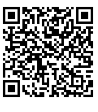 https://learningapps.org/display?v=pwq6jmiya19vitesse de synchronisme et paire de pôles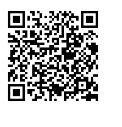 https://learningapps.org/display?v=p35zyqgpa19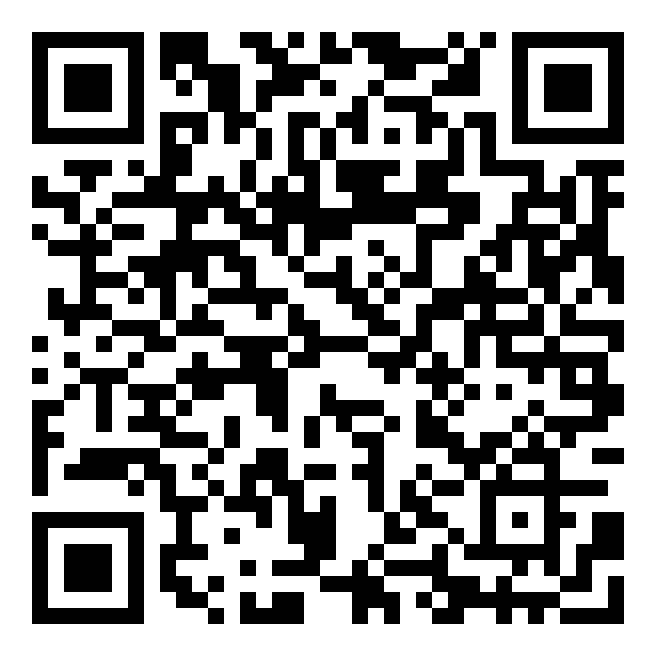 Lien pour fiche de résolution de problème Mettre dans l’ordre https://learningapps.org/display?v=p1kcn9h3k19   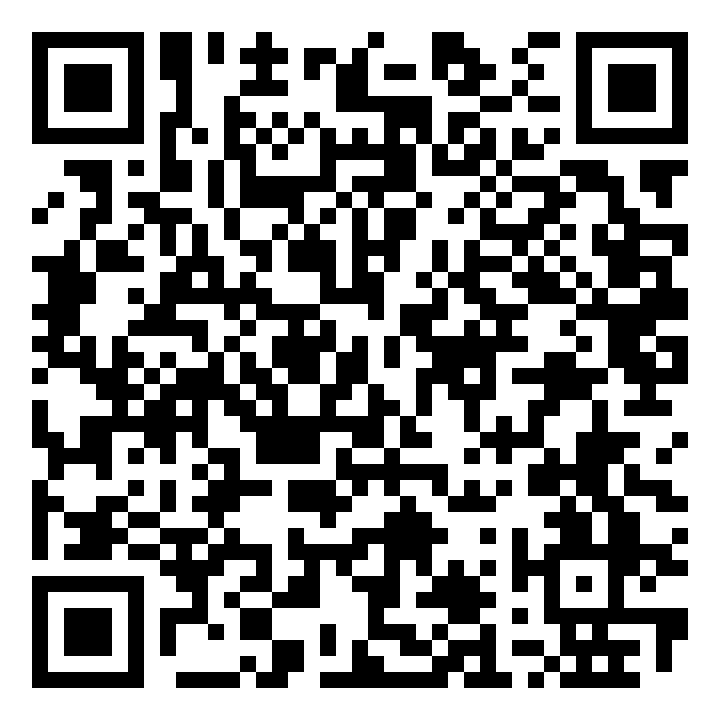 Relation des puissances dans un moteur asynchronehttps://learningapps.org/display?v=pyt6304dt19 Placer les pertes et les puissances sur un  schéma développé d’un moteur asynchronehttps://learningapps.org/display?v=pzjn6gyta19 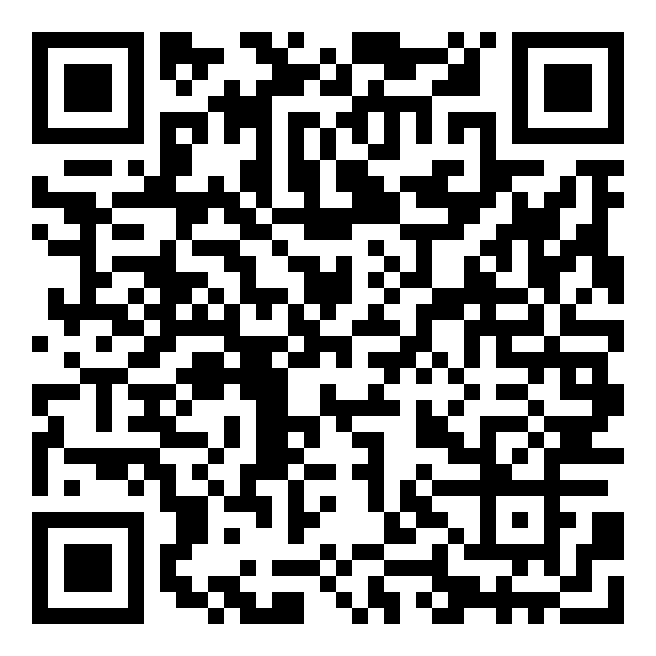 